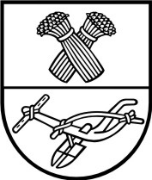 	ProjektasPANEVĖŽIO RAJONO SAVIVALDYBĖS TARYBA SPRENDIMASDĖL ĮGALIOJIMO PASIRAŠYTI PASKOLOS SUTARTIES PAKEITIMĄ2015 m. sausio 22 d. Nr.PanevėžysVadovaudamasi Lietuvos Respublikos 2015 metų valstybės biudžeto ir savivaldybių biudžetų finansinių rodiklių patvirtinimo įstatymo 11 straipsnio 3 punktu, Savivaldybės taryba                                 n u s p r e n d ž i a:Įgalioti Savivaldybės administracijos direktorių pasirašyti 2011 m. gruodžio 21 d. paskolos sutarties Nr. 2S-12 pakeitimą su Lietuvos Respublikos finansų ministerija dėl grąžinimo termino pratęsimo iki 2015 m. gruodžio 31 d. 